Получение услуги Министерства социального развития Пермского края:Выплата социального пособия на погребение.Инструкция по получению услуги на портале Госуслуг:«Зайдите на портал Госуслуг: gosuslugi.ru, нажмите в верхней строке на раздел «Пособия, Пенсия, Льготы» и выберите услугу «Выплата социального пособия на погребение». Нажмите кнопку «Начать».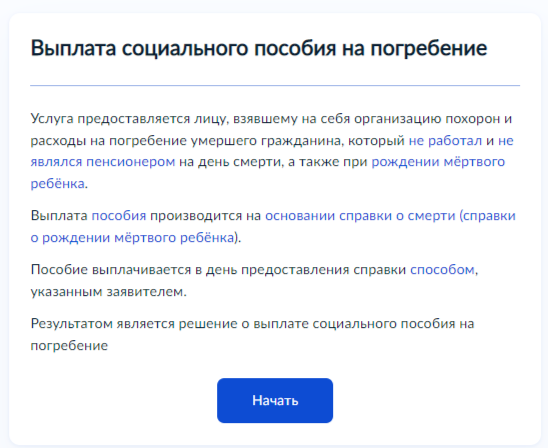  «Проверьте данные или введите (при необходимости) сведения о заявителе, документе, удостоверяющем личность, контактный номер телефона, адрес электронной почты».«Укажите адрес вашего местонахождения».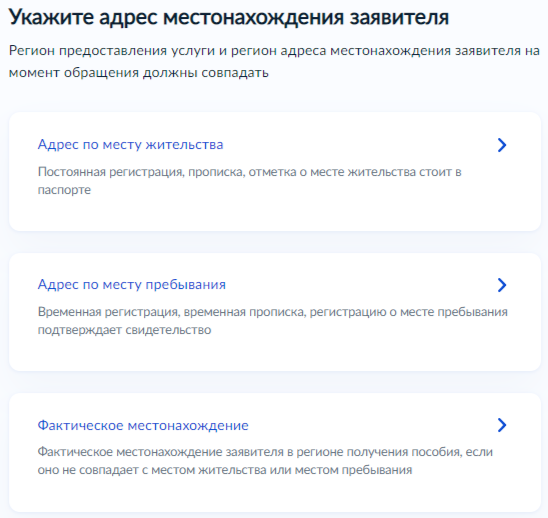 «Укажите причину обращения за пособием».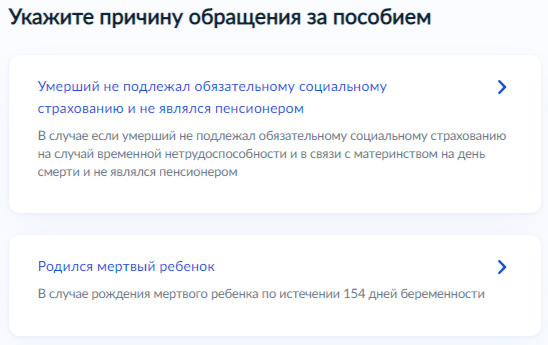 «Если вы выбираете «Умерший не подлежит обязательному социальному страхованию и не являлся пенсионером». Проверьте данные или введите (при необходимости) сведения об умершем. Нажмите на кнопку «Далее»».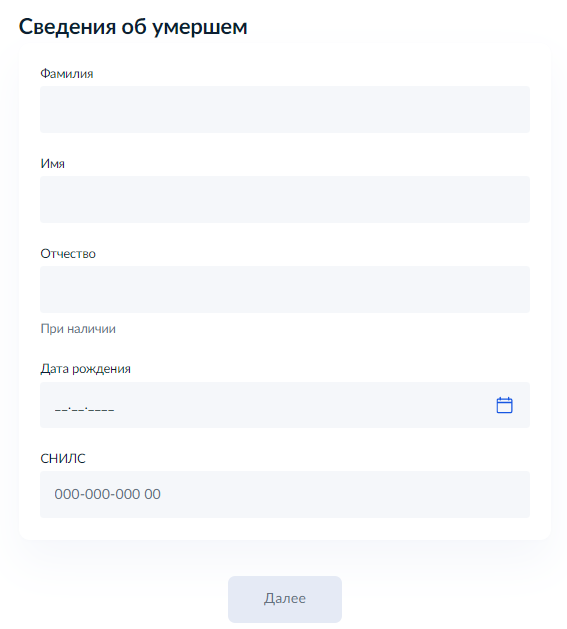 «Если вы выбираете «Родился мёртвый ребёнок». Выберите верный вариант ответа. Нажмите на кнопку «Далее»».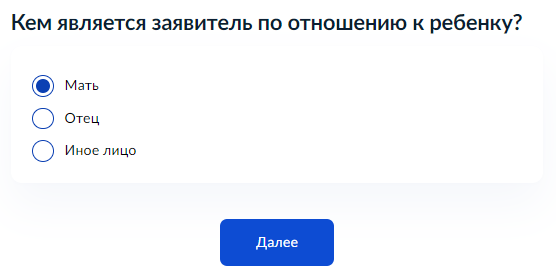 «Загрузите справку о рождении мертвого ребенка либо справку о смерти».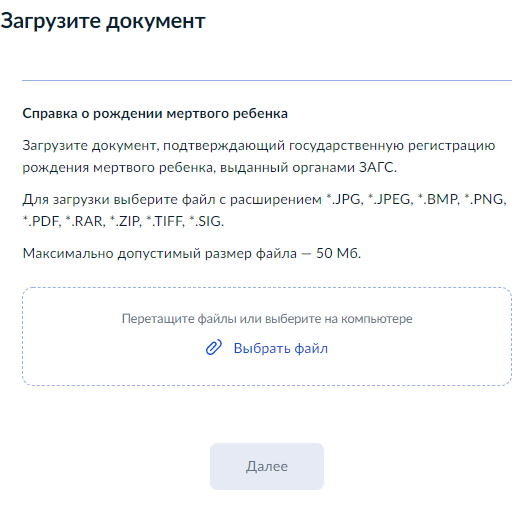 «Укажите сведения об умершем гражданине»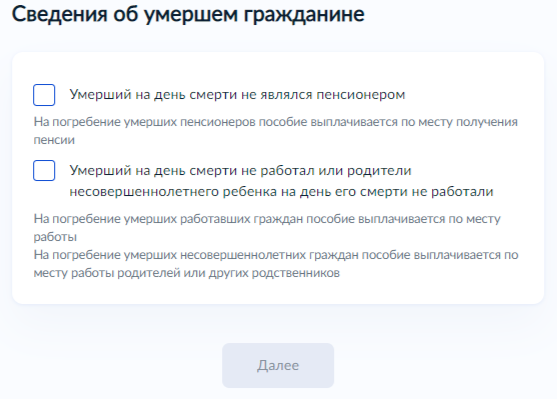 «Выберите верный вариант ответа».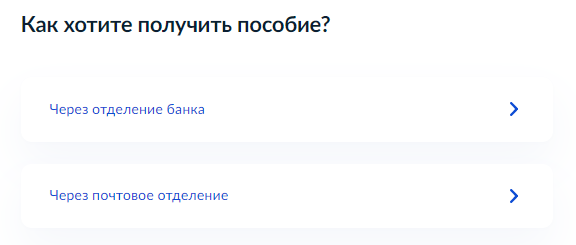 «Если вы выбираете получение пособия «Через отделение банка». Введите реквизиты для перечисления пособия. Нажмите на кнопку «Далее»».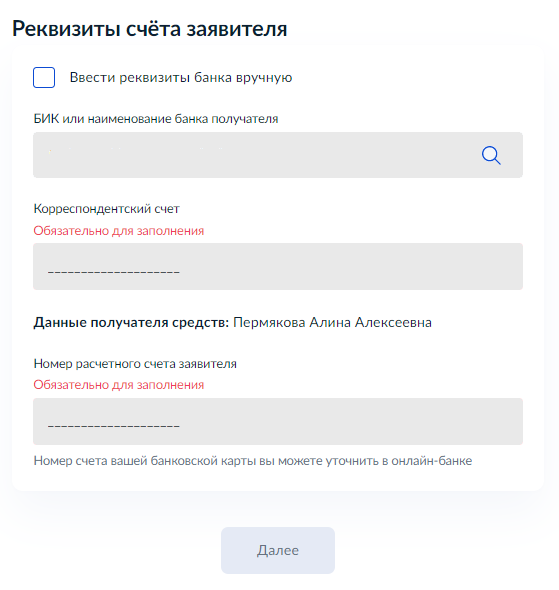 «Если вы выбираете получение пособия «Через почтовое отделение». Введите адрес получения пособия. Нажмите на кнопку «Далее»».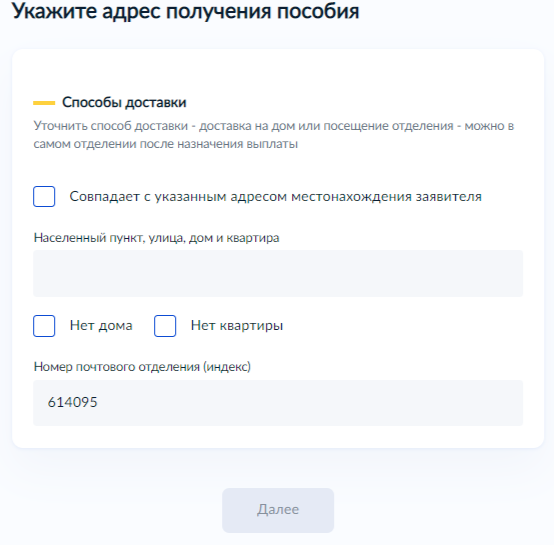 «Выберите территориальное подразделение, в который подаете заявление».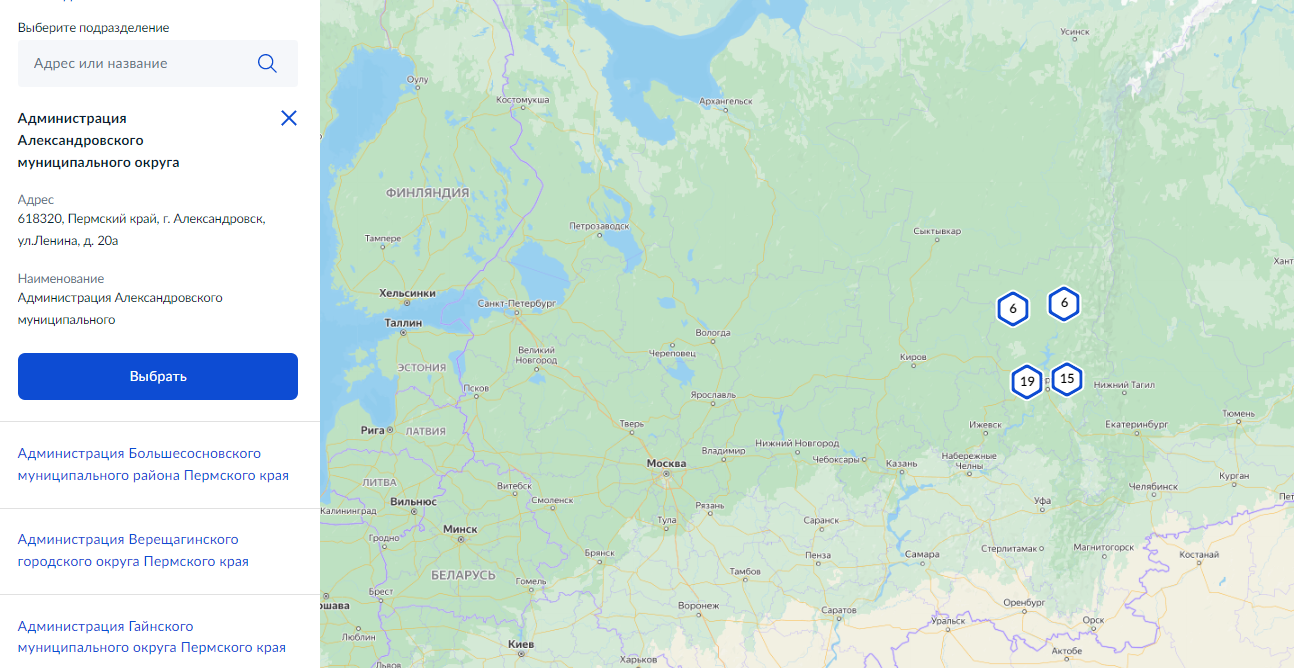 «Укажите способ получения результата предоставления услуги (при необходимости). Нажмите кнопку «Подать заявление»».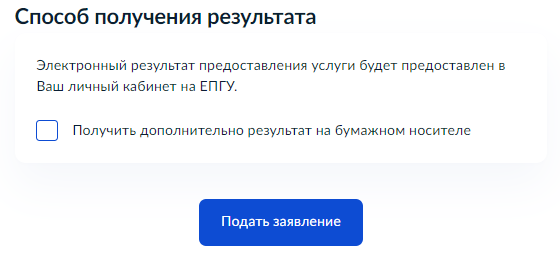 ! «После завершения процедуры подачи заявления, во избежание утечки персональных данных, необходимо удалить электронные образы документов и другие личные файлы с гостевого компьютера. Для удаления копий документов выделите их и нажмите одновременно комбинацию клавиш (Shift + Delete). В этом случае копии удаляются без попадания в корзину. Если документы удалены клавишей «Delete», необходимо также очистить содержимое корзины».Проверка статуса заявления.«Нажмите на главное меню и выберите «Заявления»»: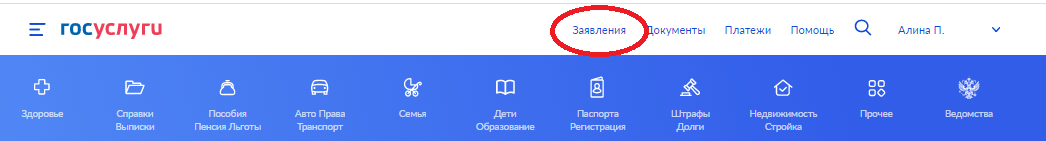 «Выберите из списка поданное заявление и нажмите на него».«Информация о ходе рассмотрения заявления будет отображаться во вкладке «История», для того чтобы перейти в историю, необходимо пролистать страницу до конца».